Martes19de OctubreQuinto de PrimariaMatemáticasTrazo de figurasAprendizaje esperado: Identificación de rectas paralelas, secantes y perpendiculares en el plano, así como de ángulos rectos, agudos y obtusos.Énfasis: Trazar figuras en las que haya rectas paralelas, perpendiculares y oblicuas, a partir de las instrucciones redactadas por otros.¿Qué vamos a aprender?Aprenderás a trazar figuras geométricas utilizando rectas paralelas, perpendiculares y oblicuas, a partir de las instrucciones giradas.¿Qué hacemos?El día de hoy trabajaremos nuevamente con los tipos de rectas, vamos a recordar cuáles son las rectas paralelas, perpendiculares y oblicuas, ¿Me ayudas?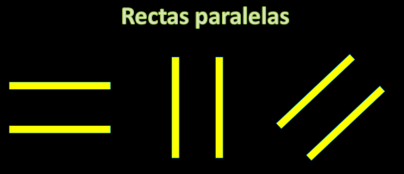 Las rectas paralelas son las que no se intersectan en ningún punto.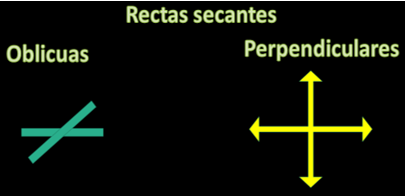 Las rectas secantes las dividimos en oblicuas que son las que al intersectarse sus ángulos no son rectos y las perpendiculares forman ángulos rectos.Ahora que hemos recordado estas definiciones vamos a poner en práctica lo aprendido en estos días sobre las rectas paralelas, perpendiculares y oblicuas, vamos a llevar a cabo una actividad que se llama “Descripciones”.Te voy a dar la descripción de las rectas que tienes que utilizar para trazar las figuras:Traza una figura con dos pares paralelos y cuatro rectas oblicuas y que sus lados sean iguales, ¿Qué figura piensas que es?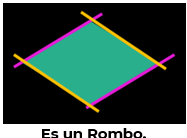 Traza una figura con cinco lados, solo un par de mis rectas son paralelas, tengo dos rectas perpendiculares y dos oblicuas, ¿Qué figura piensas que es?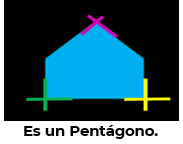 Traza una figura con doce lados, seis pares de mis rectas son paralelas, tengo seis pares de rectas oblicuas, ¿Qué figura piensas que es?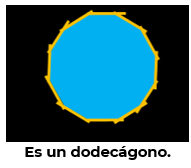 Con el siguiente esquema concluimos la sesión de hoy, recuerda que tenemos dos tipos de rectas, paralelas son las que no tienen un punto de intersección, aunque se prolonguen no se cortan, las secantes se dividen en perpendiculares tienen un punto de intersección y forman cuatro ángulos rectos y las oblicuas que tienen un punto de intersección, pero sus ángulos no son rectos.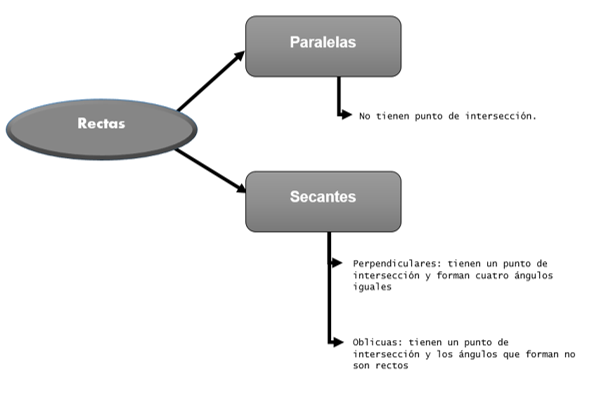 El Reto de Hoy:Resuelve el Desafío número 8, que se titula “Descripciones”, de tu libro Desafíos Matemáticos Quinto grado, página 20https://libros.conaliteg.gob.mx/20/P5DMA.htm?#page/20Si no tienes el libro a la mano, no te preocupes te anexo el ejercicio.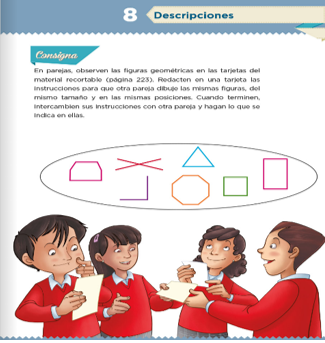 ¡Buen trabajo!Gracias por tu esfuerzo.Para saber más:Consulta los libros de texto en la siguiente liga.https://www.conaliteg.sep.gob.mx/primaria.html